Videonovērošana                                                                          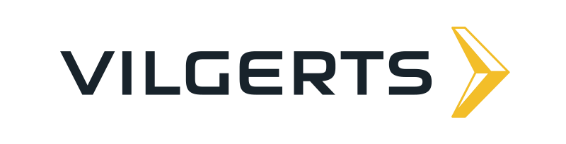 __________________________________________________________________________________________________________________________________________MērķisNoziedzīgu nodarījumu novēršana un atklāšana saistībā ar īpašuma aizsardzību.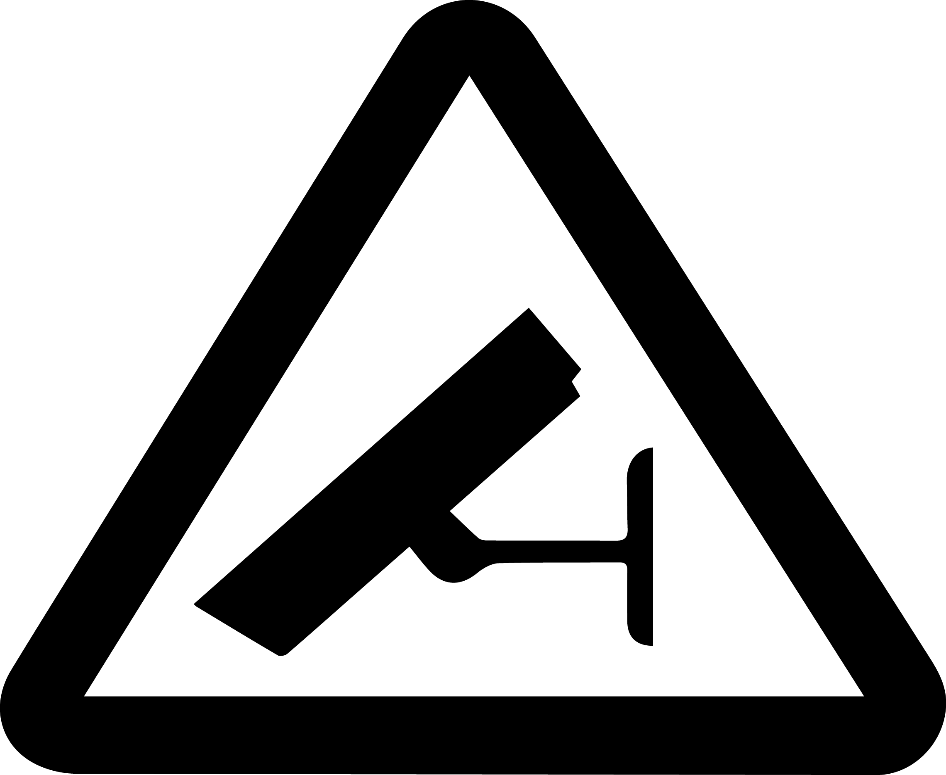 Pārzinis: uzņēmuma nosaukumsJuridiskā adrese: adreseKontaktinformācija: tālruņa Nr. vai e-pasta adresePlašāka informācija par personas datu apstrādi: saite uz Privātuma politiku vai tālruņa Nr.Katrīne PļaviņaSertificēta personas datu aizsardzības speciāliste+371 26 164 110katrine.plavina@vilgerts.comwww.vilgerts.com